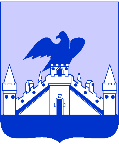                                                    РОССИЙСКАЯ ФЕДЕРАЦИЯорловская областьмуниципальное образование «Город орЁл»Администрация города Орлапостановление  ______________	      	                          №___________ОрёлОб утверждении административного регламента предоставления муниципальной услуги «Дача согласия на обмен жилыми помещениями, предоставленными по договорам социального найма, в которых проживают несовершеннолетние, недееспособные или ограниченно дееспособные граждане, являющиеся членами семей нанимателей данных жилых помещений»С целью выдачи предварительного разрешения на осуществление обмена жилыми помещениями, предоставленными по договорам социального найма,               в которых проживают несовершеннолетние, недееспособные или ограниченно дееспособные граждане, являющиеся членами семей нанимателей данных жилых помещений, руководствуясь Порядком разработки административных регламентов, утвержденным постановлением администрации города Орла                   от 07.05.2010 № 1471, администрация города Орла постановляет:1. Утвердить административный регламент предоставления муниципальной услуги «Дача согласия на обмен жилыми помещениями, предоставленными               по договорам социального найма, в которых проживают несовершеннолетние, недееспособные или ограниченно дееспособные граждане, являющиеся членами семей нанимателей данных жилых помещений», согласно приложению                         к настоящему постановлению.2. Постановление администрации города Орла от 30.12.2016 года № 6176                  «Об утверждении административного регламента предоставления муниципальной услуги «Дача согласия на обмен жилыми помещениями, которые предоставлены по договорам социального найма, в которых проживают несовершеннолетние, недееспособные или ограниченно дееспособные граждане, являющиеся членами семей нанимателей данных жилых помещений» признать утратившим силу.3. Управлению по взаимодействию со средствами массовой информации                  и аналитической работе администрации города Орла (Е.И. Башкатова) опубликовать настоящее постановление в средствах массовой информации                    и на официальном сайте администрации города Орла в сети Интернет.4. Контроль за исполнением постановления возложить на первого заместителя Мэра города Орла И.В. Проваленкову.  Мэр города Орла                                                                                  Ю.Н. Парахин